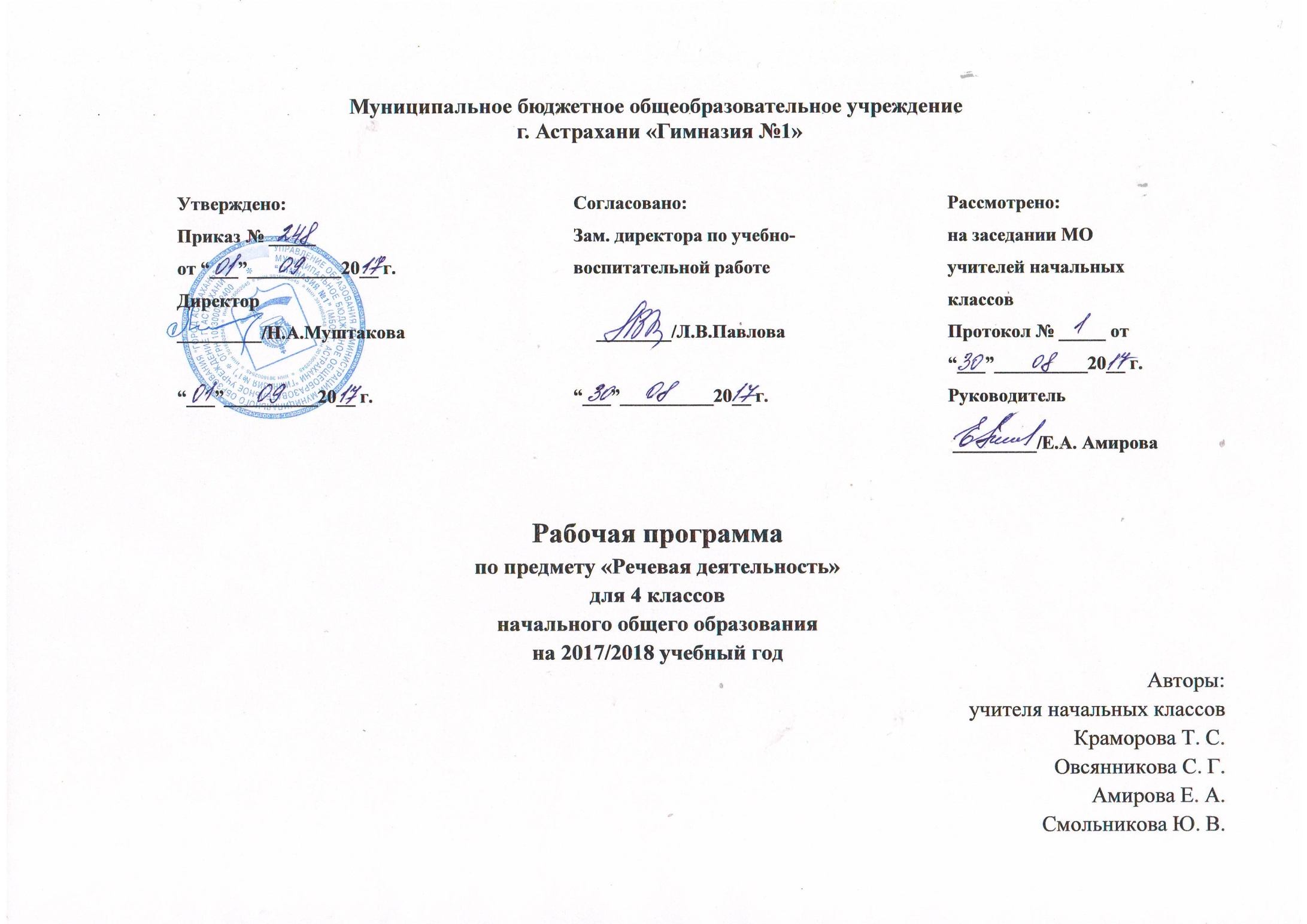 Пояснительная записка Рабочая программа  курса «Речевая деятельность» для 4 класса ( интегративная модель)  составлена в соответствии с нормативными документами:- ООП НОО  МБОУ «Гимназия №1»  г Астрахани на 2016/2017 г;- авторской программы «Речевое творчество» Каландаровой Н.Н. и курса «Речь», составленного преподавателями Пензенского государственного университета им. В.Г.Белинского Л.Д.Мали, О.С.Арямовой, С.А.Климовой, Н.С. Песковой.Данная программа в рамках части, формируемой участниками образовательных отношений, дополняет и расширяет содержание отдельных тем по русскому языку и литературному чтению за счёт углубления знаний лингвистического, литературоведческого  характера. Специально организованное учебное занятие по развитию речи  обеспечивает формирование конкретных умений на различных уровнях: произносительный, словарный, морфологический, синтаксический и уровень связной речи, текста. Курс «Речевая деятельность» предоставляет возможность руководствоваться педагогической целесообразностью использовать различные подходы в организации работы в классе, в частности гибкие потоки обучения,  и ориентируясь на  образовательные  запросы и потребности ребенка , максимально раскрывать его способности и возможности.Программный материал разделен на модули:Уроки речевого творчества;Школа развития речи;Юный стихотворец ( повышенный уровень).Цель I модуля «Уроки речевого творчества»: углубление и расширение знаний учащихся по русскому языку, развитие активного, самостоятельного творческого мышления, речи, эмоционального мира ребенка.II модуль  «Школа речевого развития» направлен на достижение следующих целей:-повышать уровень языкового развития обучающихся;-воспитывать познавательный интерес к родному языку;-совершенствовать у них навыки лингвистического анализа.Цель III модуля «Юный стихотворец»: создание условий для развития поэтического   и творческого потенциала обучающегося.Поставленные   цели предполагают решение следующих задач:обеспечение хорошей речевой ( языковой ) среды: восприятие речи взрослых, чтение книг, слушание разнообразных программ;ознакомление с классической традицией стихосложения; вооружение детей грамматико-стилистическими умениями; организация творческой самостоятельной деятельности, связанной с эмоциями и переживаниями; обогащение активного словаря учащихся; организация работы детей с разными  видами словарей; организация деятельности учащихся по созданию собственных текстов;  организация прочтения и обсуждения художественных произведений; предоставление простора инициативе, индивидуальности ребенка;приобщение к лучшим образцам лирики отечественных и зарубежных поэтов;  подготовка презентаций полученных работ в различных формах ( буктрейлер, устный журнал, мини-конференция,  газета и т.д)Таким образом, создаются условия для бережного использования языкового материала, понимание значения языка как явления национальной культуры.В соответствии с учебным планом НОО по реализации требований ФГОС НОО  к соотношению обязательной части ООП НОО  и части, формируемой участниками образовательных отношений на усвоение курса отводится 34 часа учебного времени, 1раза в неделю по одному академическому часу(45 ми). Для реализации рабочей программы используется учебно-методический комплект, включающий в себя: Каландарова Н.Н. Уроки речевого творчества: 4 класс. - М.: ВАКО,2010Соколова Т. Н. «Школа развития речи»: курс «Речь»: методическое пособие для 4 класса(ФГОС); М: Издательство РОСТ , 2015  Соколова Т. Н. «Школа развития речи» Рабочие тетради в двух частях; 4 класс; М: Издательство РОСТ, 2016 Олимпиадная тетрадь. Русский язык.4 класс/ С.П.Казачкова.- М.:Планета,2015.-48сhttp://festival.1september.ru/articles/411270/I Планируемые результаты  освоения курсаПредполагается, что результатом изучения курса в 4 классе является развитие у учащихся следующих компетентностей: социально-адаптивной (гражданственной), когнитивной (познавательной), коммуникативной. К важнейшим личностным результатам изучения курса относятся следующие убеждения и качества:-становление чувства гордости за красоту и величие русского языка  (российская гражданская идентичность); -осознание себя ответственным за чистоту и правильность создаваемых высказываний;-осознание ответственности за речевое поведение дома, в школе и других общественных местах;-формирование   устойчивой мотивации   учения, интереса к изучению курса; -восприятие литературного произведения как особого вида искусства;- формирование эстетических потребностей, ценностей и  чувств;- ориентация в социальных ролях и межличностных отношениях. Метапредметные результаты изучения курса выражаются в следующих  качествах и действиях:  Регулятивные:-способность сознательно организовывать и регулировать свою деятельность — творческую, познавательную и коммуникативную;Общеучебные универсальные учебные действия:- поиск и выделение необходимой информации; - владение умениями работать с учебной информацией (анализировать и обобщать факты, составлять простой   план, формулировать и обосновывать выводы и т. д.);-осознанное и произвольное построение речевого высказывания в письменной форме;-  выбор наиболее эффективных способов решения задач в зависимости от конкретных условий; - рефлексия способов и условий действия, контроль и оценка процесса и результатов деятельности; -смысловое чтение как осмысление цели чтения и выбор вида чтения в зависимости от цели; - извлечение необходимой информации из небольших читаемых текстов; -определение основной и второстепенной информации; -моделирование различных языковых единиц ( слово, предложение).Логические универсальные действия:-анализ объектов в целях выделения признаков; -синтез, в том числе самостоятельное достраивание с восполнением недостающих компонентов; -выбор оснований и критериев для сравнения;- подведение под понятие; -выведение следствий; -установление причинно-следственных связей; -построение логической цепи рассуждений; -доказательство.Коммуникативные действия: -умение с достаточной полнотой и точностью выражать свои мысли в соответствии с задачами и условиями коммуникации;- владение монологической и диалогической формами речи в соответствии с грамматическими и синтаксическими нормами родного языка.Предметные результаты изучения курса:-Обучающийся должен знать и понимать:- роль русского языка как национального языка русского народа, государственного языка Российской Федерации и средства межнационального общения;- смысл понятий: речь устная и письменная; монолог, диалог; сфера и ситуация речевого общения;- основные признаки разговорной речи, научного, публицистического, официально-делового стилей, языка художественной литературы;- особенности основных жанров научного, публицистического, официально-делового стилей и разговорной речи;- признаки текста и его функционально-смысловых типов (повествования, описания, рассуждения);- основные единицы языка, их признаки;- основные нормы русского литературного языка (орфоэпические, лексические, грамматические, орфографические, пунктуационные); нормы речевого этикета;уметь:- различать разговорную речь научный, публицистический, официально-деловой стили, язык художественной литературы;- определять тему, основную мысль текста, функционально- смысловой тип и стиль речи; анализировать структуру и языковые особенности текста;- опознавать языковые единицы, проводить различные виды их анализа;- определять лексическое значение слова с помощью словаря;- уместно использовать  изученные средства общения в устных высказываниях (жесты, мимика, телодвижения, интонацию);- читать тексты разных стилей и жанров; -владеть разными видами чтения : изучающим, ознакомительным, просмотровым(выборочным);- извлекать информацию из различных источников, включая средства массовой информации; свободно пользоваться лингвистическими словарями, справочной литературой;- воспроизводить текст с заданной степенью свернутости (план, пересказ, изложение, сочинение);- сочинять на основе данного сюжета, используя средства выразительности;- создавать по аналогии  тексты различных стилей и жанров ( стихотворение, заметку , отзыв);- осуществлять выбор и организацию языковых средств в соответствии с темой, целями, сферой и ситуацией общения;- владеть различными видами монолога (повествование, описание, рассуждение) и диалога (побуждение к действию, обмен мнениями, установление и регулирование межличностных отношений);- свободно, правильно излагать свои мысли в устной и письменной форме, соблюдать нормы построения текста (логичность, последовательность, связность, соответствие теме и др.); -адекватно выражать свое отношение к фактам и явлениям окружающей действительности, к прочитанному, услышанному, увиденному;- соблюдать в практике речевого общения основные произносительные, лексические, грамматические нормы современного русского литературного языка;- соблюдать в практике письма основные правила орфографии и пунктуации;- осуществлять речевой самоконтроль; оценивать свою речь с точки зрения ее правильности, находить грамматические и речевые ошибки, недочеты, исправлять их; совершенствовать и редактировать собственные тексты; - использовать приобретенные знания и умения в практической деятельности и повседневной жизни;- вступать в контакт и поддерживать его, умение благодарить, приветствовать, прощаться, используя соответствующие этикетные формы .II Содержание учебного курсаМатериал учебного курса представлен   следующими содержательными линиями:1.Техника и выразительность речи;2. Слово, его значение и лексические формы;3.Предложение и словосочетание;4.Текст;5.Культура общения.I модуль   Развитие речевых умений и навыков (устная форма)Обучение правильному(орфоэпическому) произношению слов при чтении. Убыстрение и замедление темпа речи и чтения, увеличение и уменьшение силы голоса ( от громкой речи и наоборот) в зависимости от речевой ситуации и коммуникативной задачи высказывания. Упражнения в решении речевых задач (выразить удивление, восхищение, сомнение) при чтении текста.Развитие речевых умений и навыков ( письменная форма)Сочинение собственных стихов, сказок, загадок. Отзыв о любимых стихах. Знакомство с терминами, как сравнение, эпитеты, метафора, олицетворение. Сочинение с включением образных выражений, сочинение в рисунках, сочинение-миниатюры по заданным темам. Изменение позиции учащегося : роль автора, слушателя, критика. Создание мини-произведений на определенную тему с элементами художественного и научного описания. Умение эмоционально откликаться на прекрасное в жизни и произведениях искусств. Умение образно воспринимать внешний мир, изображать его в рисунках. II модульТехника и выразительность речи.Основные качества речи: правильность, точность, богатство, выразительность. Умение совершенствовать (исправлять, редактировать) свою речь, работать над наиболее распространенными грамматическими и речевыми ошибками.Монолог и диалог как разновидность речи. Умение составлять текст – монолог и текст – диалог, правильно их оформлять на письме.  Драматические импровизации.Выразительное чтение, интонация. Умение самостоятельно подготовиться к выразительному чтению произведения. Умение импровизировать. Умение инсценировать диалог.СловоЛексическое значение слова. Многозначные слова и омонимы. Каламбуры. Умение определять значение многозначного слова и омонимов с помощью толкового словаря;  отличать  многозначные слова от омонимов.Прямое и переносное значение слова. Тропы. Сравнение, метафора, олицетворение, эпитет – сравнительная характеристика. Крылатые слова и выражения. Пословицы, поговорки, афоризмы.Иностранные заимствования. Новые слова. Канцеляризмы.Умение выделять в тексте стилистически окрашенные слова; определять стили речи с учетом лексических особенностей текста.Лингвистические словари. Умение пользоваться толковым словарем.Речевой этикет: формы обращения.Предложение и словосочетаниеПредложение. Простое и сложное предложение. Предложение со сравнительным оборотом.Умение редактировать простое и сложное предложение: исправлять порядок слов и порядок частей, заменять неудачно употребленные слова, распространять предложение.Умение составлять простое сложносочиненное и сложноподчиненное предложение с определительной, изъяснительной, причинно – следственной, сравнительной связью. Умение интонационно правильно читать предложения разных типов.ТекстТема, микротема, основная мысль текста. Опорные слова и ключевые предложения. План. Виды плана (вопросный, цитатный, картинный, мимический).Стили речи: разговорный, книжные (научный, публицистический, деловой), художественный. Умение определять стилистическую принадлежность текстов, составлять текст в заданном стиле.Типы текста: повествование, описание, рассуждение, оценка действительности. Соотношение типа текста и  стиля речи. Умение составлять художественное описание природы с элементами оценки действительности, описание животного в научно – публицистическом стиле, художественное повествование с элементами описания.Связь между предложениями в тексте. Цепная и параллельная связи. Лексические, тематические, грамматические и интонационные средства связи. Умение определять средства связи предложений в тексте. Временная соотнесенность глаголов. Использование глагольного времени в переносном значении. Умение конструировать текст по заданной временной схеме, проводить лексическое и грамматическое редактирование. Умение преобразовывать текст с параллельным построением в предложение с однородными членами и наоборот.Композиция текста. Завязка, развитие действия, кульминация, развязка. Умение определять элементы   композиции в данном тексте, составлять текст заданной композиционной структуры. Умение восстанавливать деформированный текст с опорой на знание композиции и средств межфразовой связи. III модуль Учебные занятия по данному модулю  редусматривают  как дистанционное обучение, так и очные занятия  в щадящем режиме -17 ч ( 1 раз в две недели)Раздел: Поэтическая функция языка.Что такое поэзия? Чем отличаются стихи от прозы. Чтение любимых стихотворений. Беседа о назначении поэта и поэзии. Знакомство с литературной критикой.  Как понимать – «Поэтом можешь ты не быть, а гражданином быть обязан» (Н.А. Некрасов). Викторины по творчеству русских поэтов.Раздел: Основы стихосложения. Законы создания поэтического произведения. Понятие о строфе. Стопы. Размеры стиха (ямб, хорей, дактиль, анапест, гекзаметр, амфибрахий). Написание четверостиший, написанных двусложными и трёхсложными размерами.Анализ поэтических произведений русских классиков. Понятие о рифме. Виды рифмовки (парная или смежная, перекрёстная, опоясывающая или кольцевая). Понятие о ритме. Раздел: Знакомство с лирическими  жанрами: гимн, ода, послание, сатира, псалом, сонет, песня, стихотворение, лиро-эпическими: баллада, поэма, роман в стихах. Знакомство с понятием «Риторика» и с принципами выразительного чтения стихотворений (логические паузы, логическое ударение). Выразительное чтение стихотворений.Раздел: Выразительно-изобразительные  средства языка, их роль в речи.Эпитеты. Сравнение. Олицетворение. Метафора. Гипербола. Чтение и анализ стихотворений на предмет определения в них изобразительно-выразительных поэтических средств. Роль живописи в поэтическом творчестве. Вдохновение, навеянное созерцанием. Рассматривание различных репродукций. Переложение на стихотворный текст. Роль музыкальных произведений в стихосложении. Настроение. Прослушивание музыки. Наложение стихов на музыку.III Тематическое планированиеI модульII модульIII модуль№Содержание программного материалаКоличество часовРазвитие речевых умений и навыков (устная форма)Развитие речевых умений и навыков (устная форма)Развитие речевых умений и навыков (устная форма)1Техника и выразительность речи.7Развитие речевых умений и навыков ( письменная форма)Развитие речевых умений и навыков ( письменная форма)Развитие речевых умений и навыков ( письменная форма)2Слово93Текст104Речевой этикет75Рисуночное письмо1Итого34№Содержание программного материалаКоличество часов1Техника и выразительность речи. Культура общения62Слово103Предложения и словосочетанияв течение всего курса4Текст18Итого34№Содержание программного материалаКоличество часов1Поэтическая функция языка.22Основы стихосложения.63Знакомство с лирическими жанрами.24Выразительно-изобразительные  средства языка, их роль в речи.55Написание стихотворений по выбранной теме.2Итого17№Тема урокаКоличество часовХарактеристика деятельности учащихся(УУД)1Сочинения в рисунках1- создавать устное или письменное высказывание на заданную тему;- воспринимать на слух и понимать информационный текст;- осуществлять учебное сотрудничество и взаимодействие, уметь договариваться и распределять роли в учебной и игровой деятельности;- наблюдать за интонационным оформлением слов;- анализировать и оценивать содержание, языковые особенности и структуру текста-описания;-составлять письменное высказывание по предложенному образцу;- уточнять значения слов по толковому словарю;- создавать небольшие письменные тексты по предложенной теме, представлять информацию вербально; – сочинять несложные сказочные истории на основе начальных предложений, рисунков, опорных слов;- отражать чувства, настроение, эмоциональное отношение к описываемому;2Осенний листок. Листопад1- создавать устное или письменное высказывание на заданную тему;- воспринимать на слух и понимать информационный текст;- осуществлять учебное сотрудничество и взаимодействие, уметь договариваться и распределять роли в учебной и игровой деятельности;- наблюдать за интонационным оформлением слов;- анализировать и оценивать содержание, языковые особенности и структуру текста-описания;-составлять письменное высказывание по предложенному образцу;- уточнять значения слов по толковому словарю;- создавать небольшие письменные тексты по предложенной теме, представлять информацию вербально; – сочинять несложные сказочные истории на основе начальных предложений, рисунков, опорных слов;- отражать чувства, настроение, эмоциональное отношение к описываемому;3Урок цветная сказка. Желтая, белая, черная, зеленая сказка1- создавать устное или письменное высказывание на заданную тему;- воспринимать на слух и понимать информационный текст;- осуществлять учебное сотрудничество и взаимодействие, уметь договариваться и распределять роли в учебной и игровой деятельности;- наблюдать за интонационным оформлением слов;- анализировать и оценивать содержание, языковые особенности и структуру текста-описания;-составлять письменное высказывание по предложенному образцу;- уточнять значения слов по толковому словарю;- создавать небольшие письменные тексты по предложенной теме, представлять информацию вербально; – сочинять несложные сказочные истории на основе начальных предложений, рисунков, опорных слов;- отражать чувства, настроение, эмоциональное отношение к описываемому;4Значения и выразительные возможности слов «смеяться», «плакать»1- создавать устное или письменное высказывание на заданную тему;- воспринимать на слух и понимать информационный текст;- осуществлять учебное сотрудничество и взаимодействие, уметь договариваться и распределять роли в учебной и игровой деятельности;- наблюдать за интонационным оформлением слов;- анализировать и оценивать содержание, языковые особенности и структуру текста-описания;-составлять письменное высказывание по предложенному образцу;- уточнять значения слов по толковому словарю;- создавать небольшие письменные тексты по предложенной теме, представлять информацию вербально; – сочинять несложные сказочные истории на основе начальных предложений, рисунков, опорных слов;- отражать чувства, настроение, эмоциональное отношение к описываемому;5Что я чувствую и представляю, когда слышу слово «доброта»1- создавать устное или письменное высказывание на заданную тему;- воспринимать на слух и понимать информационный текст;- осуществлять учебное сотрудничество и взаимодействие, уметь договариваться и распределять роли в учебной и игровой деятельности;- наблюдать за интонационным оформлением слов;- анализировать и оценивать содержание, языковые особенности и структуру текста-описания;-составлять письменное высказывание по предложенному образцу;- уточнять значения слов по толковому словарю;- создавать небольшие письменные тексты по предложенной теме, представлять информацию вербально; – сочинять несложные сказочные истории на основе начальных предложений, рисунков, опорных слов;- отражать чувства, настроение, эмоциональное отношение к описываемому;6Сочинение стихотворений по заданной рифме1- создавать устное или письменное высказывание на заданную тему;- воспринимать на слух и понимать информационный текст;- осуществлять учебное сотрудничество и взаимодействие, уметь договариваться и распределять роли в учебной и игровой деятельности;- наблюдать за интонационным оформлением слов;- анализировать и оценивать содержание, языковые особенности и структуру текста-описания;-составлять письменное высказывание по предложенному образцу;- уточнять значения слов по толковому словарю;- создавать небольшие письменные тексты по предложенной теме, представлять информацию вербально; – сочинять несложные сказочные истории на основе начальных предложений, рисунков, опорных слов;- отражать чувства, настроение, эмоциональное отношение к описываемому;7Моя мечта1- создавать устное или письменное высказывание на заданную тему;- воспринимать на слух и понимать информационный текст;- осуществлять учебное сотрудничество и взаимодействие, уметь договариваться и распределять роли в учебной и игровой деятельности;- наблюдать за интонационным оформлением слов;- анализировать и оценивать содержание, языковые особенности и структуру текста-описания;-составлять письменное высказывание по предложенному образцу;- уточнять значения слов по толковому словарю;- создавать небольшие письменные тексты по предложенной теме, представлять информацию вербально; – сочинять несложные сказочные истории на основе начальных предложений, рисунков, опорных слов;- отражать чувства, настроение, эмоциональное отношение к описываемому;8Сочинение-миниатюра на тему «Цирк»1- создавать устное или письменное высказывание на заданную тему;- воспринимать на слух и понимать информационный текст;- осуществлять учебное сотрудничество и взаимодействие, уметь договариваться и распределять роли в учебной и игровой деятельности;- наблюдать за интонационным оформлением слов;- анализировать и оценивать содержание, языковые особенности и структуру текста-описания;-составлять письменное высказывание по предложенному образцу;- уточнять значения слов по толковому словарю;- создавать небольшие письменные тексты по предложенной теме, представлять информацию вербально; – сочинять несложные сказочные истории на основе начальных предложений, рисунков, опорных слов;- отражать чувства, настроение, эмоциональное отношение к описываемому;9Что я чувствую и представляю, когда слышу слово «дружба»1- создавать устное или письменное высказывание на заданную тему;- воспринимать на слух и понимать информационный текст;- осуществлять учебное сотрудничество и взаимодействие, уметь договариваться и распределять роли в учебной и игровой деятельности;- наблюдать за интонационным оформлением слов;- анализировать и оценивать содержание, языковые особенности и структуру текста-описания;-составлять письменное высказывание по предложенному образцу;- уточнять значения слов по толковому словарю;- создавать небольшие письменные тексты по предложенной теме, представлять информацию вербально; – сочинять несложные сказочные истории на основе начальных предложений, рисунков, опорных слов;- отражать чувства, настроение, эмоциональное отношение к описываемому;10Сравнительное описание птиц1- создавать устное или письменное высказывание на заданную тему;- воспринимать на слух и понимать информационный текст;- осуществлять учебное сотрудничество и взаимодействие, уметь договариваться и распределять роли в учебной и игровой деятельности;- наблюдать за интонационным оформлением слов;- анализировать и оценивать содержание, языковые особенности и структуру текста-описания;-составлять письменное высказывание по предложенному образцу;- уточнять значения слов по толковому словарю;- создавать небольшие письменные тексты по предложенной теме, представлять информацию вербально; – сочинять несложные сказочные истории на основе начальных предложений, рисунков, опорных слов;- отражать чувства, настроение, эмоциональное отношение к описываемому;11Что я чувствую и представляю, когда слышу слова «тревога», «волнение», «беспокойство»1- создавать устное или письменное высказывание на заданную тему;- воспринимать на слух и понимать информационный текст;- осуществлять учебное сотрудничество и взаимодействие, уметь договариваться и распределять роли в учебной и игровой деятельности;- наблюдать за интонационным оформлением слов;- анализировать и оценивать содержание, языковые особенности и структуру текста-описания;-составлять письменное высказывание по предложенному образцу;- уточнять значения слов по толковому словарю;- создавать небольшие письменные тексты по предложенной теме, представлять информацию вербально; – сочинять несложные сказочные истории на основе начальных предложений, рисунков, опорных слов;- отражать чувства, настроение, эмоциональное отношение к описываемому;12Моя любимая одежда1- создавать устное или письменное высказывание на заданную тему;- воспринимать на слух и понимать информационный текст;- осуществлять учебное сотрудничество и взаимодействие, уметь договариваться и распределять роли в учебной и игровой деятельности;- наблюдать за интонационным оформлением слов;- анализировать и оценивать содержание, языковые особенности и структуру текста-описания;-составлять письменное высказывание по предложенному образцу;- уточнять значения слов по толковому словарю;- создавать небольшие письменные тексты по предложенной теме, представлять информацию вербально; – сочинять несложные сказочные истории на основе начальных предложений, рисунков, опорных слов;- отражать чувства, настроение, эмоциональное отношение к описываемому;13Моя любимая фотография1- создавать устное или письменное высказывание на заданную тему;- воспринимать на слух и понимать информационный текст;- осуществлять учебное сотрудничество и взаимодействие, уметь договариваться и распределять роли в учебной и игровой деятельности;- наблюдать за интонационным оформлением слов;- анализировать и оценивать содержание, языковые особенности и структуру текста-описания;-составлять письменное высказывание по предложенному образцу;- уточнять значения слов по толковому словарю;- создавать небольшие письменные тексты по предложенной теме, представлять информацию вербально; – сочинять несложные сказочные истории на основе начальных предложений, рисунков, опорных слов;- отражать чувства, настроение, эмоциональное отношение к описываемому;14Что я умею делать1- создавать устное или письменное высказывание на заданную тему;- воспринимать на слух и понимать информационный текст;- осуществлять учебное сотрудничество и взаимодействие, уметь договариваться и распределять роли в учебной и игровой деятельности;- наблюдать за интонационным оформлением слов;- анализировать и оценивать содержание, языковые особенности и структуру текста-описания;-составлять письменное высказывание по предложенному образцу;- уточнять значения слов по толковому словарю;- создавать небольшие письменные тексты по предложенной теме, представлять информацию вербально; – сочинять несложные сказочные истории на основе начальных предложений, рисунков, опорных слов;- отражать чувства, настроение, эмоциональное отношение к описываемому;15Я хочу быть…1- создавать устное или письменное высказывание на заданную тему;- воспринимать на слух и понимать информационный текст;- осуществлять учебное сотрудничество и взаимодействие, уметь договариваться и распределять роли в учебной и игровой деятельности;- наблюдать за интонационным оформлением слов;- анализировать и оценивать содержание, языковые особенности и структуру текста-описания;-составлять письменное высказывание по предложенному образцу;- уточнять значения слов по толковому словарю;- создавать небольшие письменные тексты по предложенной теме, представлять информацию вербально; – сочинять несложные сказочные истории на основе начальных предложений, рисунков, опорных слов;- отражать чувства, настроение, эмоциональное отношение к описываемому;16Решение олимпиадных работ1- создавать устное или письменное высказывание на заданную тему;- воспринимать на слух и понимать информационный текст;- осуществлять учебное сотрудничество и взаимодействие, уметь договариваться и распределять роли в учебной и игровой деятельности;- наблюдать за интонационным оформлением слов;- анализировать и оценивать содержание, языковые особенности и структуру текста-описания;-составлять письменное высказывание по предложенному образцу;- уточнять значения слов по толковому словарю;- создавать небольшие письменные тексты по предложенной теме, представлять информацию вербально; – сочинять несложные сказочные истории на основе начальных предложений, рисунков, опорных слов;- отражать чувства, настроение, эмоциональное отношение к описываемому;17Моя любимая игра1- создавать устное или письменное высказывание на заданную тему;- воспринимать на слух и понимать информационный текст;- осуществлять учебное сотрудничество и взаимодействие, уметь договариваться и распределять роли в учебной и игровой деятельности;- наблюдать за интонационным оформлением слов;- анализировать и оценивать содержание, языковые особенности и структуру текста-описания;-составлять письменное высказывание по предложенному образцу;- уточнять значения слов по толковому словарю;- создавать небольшие письменные тексты по предложенной теме, представлять информацию вербально; – сочинять несложные сказочные истории на основе начальных предложений, рисунков, опорных слов;- отражать чувства, настроение, эмоциональное отношение к описываемому;18Моя школа. Мой класс. Мой любимый урок. Мой школьный день.1- создавать устное или письменное высказывание на заданную тему;- воспринимать на слух и понимать информационный текст;- осуществлять учебное сотрудничество и взаимодействие, уметь договариваться и распределять роли в учебной и игровой деятельности;- наблюдать за интонационным оформлением слов;- анализировать и оценивать содержание, языковые особенности и структуру текста-описания;-составлять письменное высказывание по предложенному образцу;- уточнять значения слов по толковому словарю;- создавать небольшие письменные тексты по предложенной теме, представлять информацию вербально; – сочинять несложные сказочные истории на основе начальных предложений, рисунков, опорных слов;- отражать чувства, настроение, эмоциональное отношение к описываемому;19Сравнительное описание кошки и собаки1- находить необходимую информацию в различных источниках и создавать на её основе собственные письменные тексты на предложенную тему;- сопоставлять тексты-заметки, анализировать их структуру, выявлять неточности и исправлять их ;- соблюдать нормы русского литературного языка в образовании высказываний;- контролировать соблюдение этих норм в речи собеседника и исправлять допущенные при речевом общении ошибки; - использовать языковые средства, соответствующие целям высказывания, его типу и стилю;- собирать, систематизировать и оформлять материал для презентации;- презентовать результаты проектной деятельности;20Сочинение-миниатюра «Кактусы»1- находить необходимую информацию в различных источниках и создавать на её основе собственные письменные тексты на предложенную тему;- сопоставлять тексты-заметки, анализировать их структуру, выявлять неточности и исправлять их ;- соблюдать нормы русского литературного языка в образовании высказываний;- контролировать соблюдение этих норм в речи собеседника и исправлять допущенные при речевом общении ошибки; - использовать языковые средства, соответствующие целям высказывания, его типу и стилю;- собирать, систематизировать и оформлять материал для презентации;- презентовать результаты проектной деятельности;21Сочинение загадки наоборот1- находить необходимую информацию в различных источниках и создавать на её основе собственные письменные тексты на предложенную тему;- сопоставлять тексты-заметки, анализировать их структуру, выявлять неточности и исправлять их ;- соблюдать нормы русского литературного языка в образовании высказываний;- контролировать соблюдение этих норм в речи собеседника и исправлять допущенные при речевом общении ошибки; - использовать языковые средства, соответствующие целям высказывания, его типу и стилю;- собирать, систематизировать и оформлять материал для презентации;- презентовать результаты проектной деятельности;22Весенние загадки1- находить необходимую информацию в различных источниках и создавать на её основе собственные письменные тексты на предложенную тему;- сопоставлять тексты-заметки, анализировать их структуру, выявлять неточности и исправлять их ;- соблюдать нормы русского литературного языка в образовании высказываний;- контролировать соблюдение этих норм в речи собеседника и исправлять допущенные при речевом общении ошибки; - использовать языковые средства, соответствующие целям высказывания, его типу и стилю;- собирать, систематизировать и оформлять материал для презентации;- презентовать результаты проектной деятельности;23Бабушка и дедушка в моей жизни1- находить необходимую информацию в различных источниках и создавать на её основе собственные письменные тексты на предложенную тему;- сопоставлять тексты-заметки, анализировать их структуру, выявлять неточности и исправлять их ;- соблюдать нормы русского литературного языка в образовании высказываний;- контролировать соблюдение этих норм в речи собеседника и исправлять допущенные при речевом общении ошибки; - использовать языковые средства, соответствующие целям высказывания, его типу и стилю;- собирать, систематизировать и оформлять материал для презентации;- презентовать результаты проектной деятельности;24Волшебная сказка( групповой проект)1- находить необходимую информацию в различных источниках и создавать на её основе собственные письменные тексты на предложенную тему;- сопоставлять тексты-заметки, анализировать их структуру, выявлять неточности и исправлять их ;- соблюдать нормы русского литературного языка в образовании высказываний;- контролировать соблюдение этих норм в речи собеседника и исправлять допущенные при речевом общении ошибки; - использовать языковые средства, соответствующие целям высказывания, его типу и стилю;- собирать, систематизировать и оформлять материал для презентации;- презентовать результаты проектной деятельности;25Реклама .Заметка в газету1- находить необходимую информацию в различных источниках и создавать на её основе собственные письменные тексты на предложенную тему;- сопоставлять тексты-заметки, анализировать их структуру, выявлять неточности и исправлять их ;- соблюдать нормы русского литературного языка в образовании высказываний;- контролировать соблюдение этих норм в речи собеседника и исправлять допущенные при речевом общении ошибки; - использовать языковые средства, соответствующие целям высказывания, его типу и стилю;- собирать, систематизировать и оформлять материал для презентации;- презентовать результаты проектной деятельности;26Сочинение-миниатюра по необычному началу «Если вдруг…»1- находить необходимую информацию в различных источниках и создавать на её основе собственные письменные тексты на предложенную тему;- сопоставлять тексты-заметки, анализировать их структуру, выявлять неточности и исправлять их ;- соблюдать нормы русского литературного языка в образовании высказываний;- контролировать соблюдение этих норм в речи собеседника и исправлять допущенные при речевом общении ошибки; - использовать языковые средства, соответствующие целям высказывания, его типу и стилю;- собирать, систематизировать и оформлять материал для презентации;- презентовать результаты проектной деятельности;27Укрась слово1- находить необходимую информацию в различных источниках и создавать на её основе собственные письменные тексты на предложенную тему;- сопоставлять тексты-заметки, анализировать их структуру, выявлять неточности и исправлять их ;- соблюдать нормы русского литературного языка в образовании высказываний;- контролировать соблюдение этих норм в речи собеседника и исправлять допущенные при речевом общении ошибки; - использовать языковые средства, соответствующие целям высказывания, его типу и стилю;- собирать, систематизировать и оформлять материал для презентации;- презентовать результаты проектной деятельности;28Сочинение на свободную тему ( в парах)1- находить необходимую информацию в различных источниках и создавать на её основе собственные письменные тексты на предложенную тему;- сопоставлять тексты-заметки, анализировать их структуру, выявлять неточности и исправлять их ;- соблюдать нормы русского литературного языка в образовании высказываний;- контролировать соблюдение этих норм в речи собеседника и исправлять допущенные при речевом общении ошибки; - использовать языковые средства, соответствующие целям высказывания, его типу и стилю;- собирать, систематизировать и оформлять материал для презентации;- презентовать результаты проектной деятельности;29Что я знаю о цифре 71- находить необходимую информацию в различных источниках и создавать на её основе собственные письменные тексты на предложенную тему;- сопоставлять тексты-заметки, анализировать их структуру, выявлять неточности и исправлять их ;- соблюдать нормы русского литературного языка в образовании высказываний;- контролировать соблюдение этих норм в речи собеседника и исправлять допущенные при речевом общении ошибки; - использовать языковые средства, соответствующие целям высказывания, его типу и стилю;- собирать, систематизировать и оформлять материал для презентации;- презентовать результаты проектной деятельности;30Аквариум1- находить необходимую информацию в различных источниках и создавать на её основе собственные письменные тексты на предложенную тему;- сопоставлять тексты-заметки, анализировать их структуру, выявлять неточности и исправлять их ;- соблюдать нормы русского литературного языка в образовании высказываний;- контролировать соблюдение этих норм в речи собеседника и исправлять допущенные при речевом общении ошибки; - использовать языковые средства, соответствующие целям высказывания, его типу и стилю;- собирать, систематизировать и оформлять материал для презентации;- презентовать результаты проектной деятельности;31Вулканы1- находить необходимую информацию в различных источниках и создавать на её основе собственные письменные тексты на предложенную тему;- сопоставлять тексты-заметки, анализировать их структуру, выявлять неточности и исправлять их ;- соблюдать нормы русского литературного языка в образовании высказываний;- контролировать соблюдение этих норм в речи собеседника и исправлять допущенные при речевом общении ошибки; - использовать языковые средства, соответствующие целям высказывания, его типу и стилю;- собирать, систематизировать и оформлять материал для презентации;- презентовать результаты проектной деятельности;32Дожди1- находить необходимую информацию в различных источниках и создавать на её основе собственные письменные тексты на предложенную тему;- сопоставлять тексты-заметки, анализировать их структуру, выявлять неточности и исправлять их ;- соблюдать нормы русского литературного языка в образовании высказываний;- контролировать соблюдение этих норм в речи собеседника и исправлять допущенные при речевом общении ошибки; - использовать языковые средства, соответствующие целям высказывания, его типу и стилю;- собирать, систематизировать и оформлять материал для презентации;- презентовать результаты проектной деятельности;33Что красивее всего ?1- находить необходимую информацию в различных источниках и создавать на её основе собственные письменные тексты на предложенную тему;- сопоставлять тексты-заметки, анализировать их структуру, выявлять неточности и исправлять их ;- соблюдать нормы русского литературного языка в образовании высказываний;- контролировать соблюдение этих норм в речи собеседника и исправлять допущенные при речевом общении ошибки; - использовать языковые средства, соответствующие целям высказывания, его типу и стилю;- собирать, систематизировать и оформлять материал для презентации;- презентовать результаты проектной деятельности;34Зачётный урок1- находить необходимую информацию в различных источниках и создавать на её основе собственные письменные тексты на предложенную тему;- сопоставлять тексты-заметки, анализировать их структуру, выявлять неточности и исправлять их ;- соблюдать нормы русского литературного языка в образовании высказываний;- контролировать соблюдение этих норм в речи собеседника и исправлять допущенные при речевом общении ошибки; - использовать языковые средства, соответствующие целям высказывания, его типу и стилю;- собирать, систематизировать и оформлять материал для презентации;- презентовать результаты проектной деятельности;№Тема урокаКоличество часовХарактеристика деятельности учащихся(УУД)1Омонимы, омофоны, омоформы,1- составлять устное монологическое высказывание с использованием заданных языковых средств;-оценивать уместность использования слов в тексте;- проводить сравнение свободных словосочетаний и фразеологизмов;- подбирать антонимы для точной характеристики предметов при их сравнении;-уметь работать с пословицами, используя антонимы, применять образные слова и выражения;- выбирать адекватные языковые средства для успешного решения коммуникативной задачи;-составлять устно небольшое монологическое высказывание с помощью заданных языковых средств;- редактировать текст с целью совершенствования его содержания, структуры и речевого оформления;- осуществлять учебное сотрудничество;- составлять письменное высказывание по предложенному образцу;- оценивать правильность выполнения задания и вносить необходимые коррективы;2Каламбуры.1- составлять устное монологическое высказывание с использованием заданных языковых средств;-оценивать уместность использования слов в тексте;- проводить сравнение свободных словосочетаний и фразеологизмов;- подбирать антонимы для точной характеристики предметов при их сравнении;-уметь работать с пословицами, используя антонимы, применять образные слова и выражения;- выбирать адекватные языковые средства для успешного решения коммуникативной задачи;-составлять устно небольшое монологическое высказывание с помощью заданных языковых средств;- редактировать текст с целью совершенствования его содержания, структуры и речевого оформления;- осуществлять учебное сотрудничество;- составлять письменное высказывание по предложенному образцу;- оценивать правильность выполнения задания и вносить необходимые коррективы;3-4Фразеологизмы.2- составлять устное монологическое высказывание с использованием заданных языковых средств;-оценивать уместность использования слов в тексте;- проводить сравнение свободных словосочетаний и фразеологизмов;- подбирать антонимы для точной характеристики предметов при их сравнении;-уметь работать с пословицами, используя антонимы, применять образные слова и выражения;- выбирать адекватные языковые средства для успешного решения коммуникативной задачи;-составлять устно небольшое монологическое высказывание с помощью заданных языковых средств;- редактировать текст с целью совершенствования его содержания, структуры и речевого оформления;- осуществлять учебное сотрудничество;- составлять письменное высказывание по предложенному образцу;- оценивать правильность выполнения задания и вносить необходимые коррективы;5Диалектизмы.1- составлять устное монологическое высказывание с использованием заданных языковых средств;-оценивать уместность использования слов в тексте;- проводить сравнение свободных словосочетаний и фразеологизмов;- подбирать антонимы для точной характеристики предметов при их сравнении;-уметь работать с пословицами, используя антонимы, применять образные слова и выражения;- выбирать адекватные языковые средства для успешного решения коммуникативной задачи;-составлять устно небольшое монологическое высказывание с помощью заданных языковых средств;- редактировать текст с целью совершенствования его содержания, структуры и речевого оформления;- осуществлять учебное сотрудничество;- составлять письменное высказывание по предложенному образцу;- оценивать правильность выполнения задания и вносить необходимые коррективы;6Сравнение, эпитеты, олицетворение.1- составлять устное монологическое высказывание с использованием заданных языковых средств;-оценивать уместность использования слов в тексте;- проводить сравнение свободных словосочетаний и фразеологизмов;- подбирать антонимы для точной характеристики предметов при их сравнении;-уметь работать с пословицами, используя антонимы, применять образные слова и выражения;- выбирать адекватные языковые средства для успешного решения коммуникативной задачи;-составлять устно небольшое монологическое высказывание с помощью заданных языковых средств;- редактировать текст с целью совершенствования его содержания, структуры и речевого оформления;- осуществлять учебное сотрудничество;- составлять письменное высказывание по предложенному образцу;- оценивать правильность выполнения задания и вносить необходимые коррективы;7Метафора.1- составлять устное монологическое высказывание с использованием заданных языковых средств;-оценивать уместность использования слов в тексте;- проводить сравнение свободных словосочетаний и фразеологизмов;- подбирать антонимы для точной характеристики предметов при их сравнении;-уметь работать с пословицами, используя антонимы, применять образные слова и выражения;- выбирать адекватные языковые средства для успешного решения коммуникативной задачи;-составлять устно небольшое монологическое высказывание с помощью заданных языковых средств;- редактировать текст с целью совершенствования его содержания, структуры и речевого оформления;- осуществлять учебное сотрудничество;- составлять письменное высказывание по предложенному образцу;- оценивать правильность выполнения задания и вносить необходимые коррективы;8Пословицы и поговорки. Афоризмы.1- составлять устное монологическое высказывание с использованием заданных языковых средств;-оценивать уместность использования слов в тексте;- проводить сравнение свободных словосочетаний и фразеологизмов;- подбирать антонимы для точной характеристики предметов при их сравнении;-уметь работать с пословицами, используя антонимы, применять образные слова и выражения;- выбирать адекватные языковые средства для успешного решения коммуникативной задачи;-составлять устно небольшое монологическое высказывание с помощью заданных языковых средств;- редактировать текст с целью совершенствования его содержания, структуры и речевого оформления;- осуществлять учебное сотрудничество;- составлять письменное высказывание по предложенному образцу;- оценивать правильность выполнения задания и вносить необходимые коррективы;9Сочинение по пословице.1- составлять устное монологическое высказывание с использованием заданных языковых средств;-оценивать уместность использования слов в тексте;- проводить сравнение свободных словосочетаний и фразеологизмов;- подбирать антонимы для точной характеристики предметов при их сравнении;-уметь работать с пословицами, используя антонимы, применять образные слова и выражения;- выбирать адекватные языковые средства для успешного решения коммуникативной задачи;-составлять устно небольшое монологическое высказывание с помощью заданных языковых средств;- редактировать текст с целью совершенствования его содержания, структуры и речевого оформления;- осуществлять учебное сотрудничество;- составлять письменное высказывание по предложенному образцу;- оценивать правильность выполнения задания и вносить необходимые коррективы;10Анализ сочинений по пословицам.1- составлять устное монологическое высказывание с использованием заданных языковых средств;-оценивать уместность использования слов в тексте;- проводить сравнение свободных словосочетаний и фразеологизмов;- подбирать антонимы для точной характеристики предметов при их сравнении;-уметь работать с пословицами, используя антонимы, применять образные слова и выражения;- выбирать адекватные языковые средства для успешного решения коммуникативной задачи;-составлять устно небольшое монологическое высказывание с помощью заданных языковых средств;- редактировать текст с целью совершенствования его содержания, структуры и речевого оформления;- осуществлять учебное сотрудничество;- составлять письменное высказывание по предложенному образцу;- оценивать правильность выполнения задания и вносить необходимые коррективы;11Художественный стиль. Общее понятие.1- составлять устное монологическое высказывание с использованием заданных языковых средств;-оценивать уместность использования слов в тексте;- проводить сравнение свободных словосочетаний и фразеологизмов;- подбирать антонимы для точной характеристики предметов при их сравнении;-уметь работать с пословицами, используя антонимы, применять образные слова и выражения;- выбирать адекватные языковые средства для успешного решения коммуникативной задачи;-составлять устно небольшое монологическое высказывание с помощью заданных языковых средств;- редактировать текст с целью совершенствования его содержания, структуры и речевого оформления;- осуществлять учебное сотрудничество;- составлять письменное высказывание по предложенному образцу;- оценивать правильность выполнения задания и вносить необходимые коррективы;12Сочинение – пейзажная зарисовка.1- составлять устное монологическое высказывание с использованием заданных языковых средств;-оценивать уместность использования слов в тексте;- проводить сравнение свободных словосочетаний и фразеологизмов;- подбирать антонимы для точной характеристики предметов при их сравнении;-уметь работать с пословицами, используя антонимы, применять образные слова и выражения;- выбирать адекватные языковые средства для успешного решения коммуникативной задачи;-составлять устно небольшое монологическое высказывание с помощью заданных языковых средств;- редактировать текст с целью совершенствования его содержания, структуры и речевого оформления;- осуществлять учебное сотрудничество;- составлять письменное высказывание по предложенному образцу;- оценивать правильность выполнения задания и вносить необходимые коррективы;13Рифма.1- составлять устное монологическое высказывание с использованием заданных языковых средств;-оценивать уместность использования слов в тексте;- проводить сравнение свободных словосочетаний и фразеологизмов;- подбирать антонимы для точной характеристики предметов при их сравнении;-уметь работать с пословицами, используя антонимы, применять образные слова и выражения;- выбирать адекватные языковые средства для успешного решения коммуникативной задачи;-составлять устно небольшое монологическое высказывание с помощью заданных языковых средств;- редактировать текст с целью совершенствования его содержания, структуры и речевого оформления;- осуществлять учебное сотрудничество;- составлять письменное высказывание по предложенному образцу;- оценивать правильность выполнения задания и вносить необходимые коррективы;14Диалог и монолог.1- составлять устное монологическое высказывание с использованием заданных языковых средств;-оценивать уместность использования слов в тексте;- проводить сравнение свободных словосочетаний и фразеологизмов;- подбирать антонимы для точной характеристики предметов при их сравнении;-уметь работать с пословицами, используя антонимы, применять образные слова и выражения;- выбирать адекватные языковые средства для успешного решения коммуникативной задачи;-составлять устно небольшое монологическое высказывание с помощью заданных языковых средств;- редактировать текст с целью совершенствования его содержания, структуры и речевого оформления;- осуществлять учебное сотрудничество;- составлять письменное высказывание по предложенному образцу;- оценивать правильность выполнения задания и вносить необходимые коррективы;15-16Драматические импровизации.2- составлять устное монологическое высказывание с использованием заданных языковых средств;-оценивать уместность использования слов в тексте;- проводить сравнение свободных словосочетаний и фразеологизмов;- подбирать антонимы для точной характеристики предметов при их сравнении;-уметь работать с пословицами, используя антонимы, применять образные слова и выражения;- выбирать адекватные языковые средства для успешного решения коммуникативной задачи;-составлять устно небольшое монологическое высказывание с помощью заданных языковых средств;- редактировать текст с целью совершенствования его содержания, структуры и речевого оформления;- осуществлять учебное сотрудничество;- составлять письменное высказывание по предложенному образцу;- оценивать правильность выполнения задания и вносить необходимые коррективы;17-18Композиция текста. Основные элементы композиции.2- составлять устное монологическое высказывание с использованием заданных языковых средств;-оценивать уместность использования слов в тексте;- проводить сравнение свободных словосочетаний и фразеологизмов;- подбирать антонимы для точной характеристики предметов при их сравнении;-уметь работать с пословицами, используя антонимы, применять образные слова и выражения;- выбирать адекватные языковые средства для успешного решения коммуникативной задачи;-составлять устно небольшое монологическое высказывание с помощью заданных языковых средств;- редактировать текст с целью совершенствования его содержания, структуры и речевого оформления;- осуществлять учебное сотрудничество;- составлять письменное высказывание по предложенному образцу;- оценивать правильность выполнения задания и вносить необходимые коррективы;19Композиция. Работа с деформирован-ным текстом.1- составлять устное монологическое высказывание с использованием заданных языковых средств;-оценивать уместность использования слов в тексте;- проводить сравнение свободных словосочетаний и фразеологизмов;- подбирать антонимы для точной характеристики предметов при их сравнении;-уметь работать с пословицами, используя антонимы, применять образные слова и выражения;- выбирать адекватные языковые средства для успешного решения коммуникативной задачи;-составлять устно небольшое монологическое высказывание с помощью заданных языковых средств;- редактировать текст с целью совершенствования его содержания, структуры и речевого оформления;- осуществлять учебное сотрудничество;- составлять письменное высказывание по предложенному образцу;- оценивать правильность выполнения задания и вносить необходимые коррективы;20Творческая работа1- составлять устное монологическое высказывание с использованием заданных языковых средств;-оценивать уместность использования слов в тексте;- проводить сравнение свободных словосочетаний и фразеологизмов;- подбирать антонимы для точной характеристики предметов при их сравнении;-уметь работать с пословицами, используя антонимы, применять образные слова и выражения;- выбирать адекватные языковые средства для успешного решения коммуникативной задачи;-составлять устно небольшое монологическое высказывание с помощью заданных языковых средств;- редактировать текст с целью совершенствования его содержания, структуры и речевого оформления;- осуществлять учебное сотрудничество;- составлять письменное высказывание по предложенному образцу;- оценивать правильность выполнения задания и вносить необходимые коррективы;21Сочинение – миниатюра в художественном стиле.1- составлять устное монологическое высказывание с использованием заданных языковых средств;-оценивать уместность использования слов в тексте;- проводить сравнение свободных словосочетаний и фразеологизмов;- подбирать антонимы для точной характеристики предметов при их сравнении;-уметь работать с пословицами, используя антонимы, применять образные слова и выражения;- выбирать адекватные языковые средства для успешного решения коммуникативной задачи;-составлять устно небольшое монологическое высказывание с помощью заданных языковых средств;- редактировать текст с целью совершенствования его содержания, структуры и речевого оформления;- осуществлять учебное сотрудничество;- составлять письменное высказывание по предложенному образцу;- оценивать правильность выполнения задания и вносить необходимые коррективы;22Творческая работа.1- распознавать стили и типы  речи;-соблюдать нормы русского литературного языка в собственной речи и оценивать соблюдение этих норм в речи собеседника;-сопоставлять стили речи, анализировать их, выявлять неточности и исправлять;- соблюдать стилевое единство в письменных высказываниях;- составлять небольшие тексты по предложенным темам;- проводить литературную правку в текстах;23Публицистический стиль.1- распознавать стили и типы  речи;-соблюдать нормы русского литературного языка в собственной речи и оценивать соблюдение этих норм в речи собеседника;-сопоставлять стили речи, анализировать их, выявлять неточности и исправлять;- соблюдать стилевое единство в письменных высказываниях;- составлять небольшие тексты по предложенным темам;- проводить литературную правку в текстах;24Газетно – публицистический стиль.1- распознавать стили и типы  речи;-соблюдать нормы русского литературного языка в собственной речи и оценивать соблюдение этих норм в речи собеседника;-сопоставлять стили речи, анализировать их, выявлять неточности и исправлять;- соблюдать стилевое единство в письменных высказываниях;- составлять небольшие тексты по предложенным темам;- проводить литературную правку в текстах;25Деловая игра «Вёрстка газеты».1- распознавать стили и типы  речи;-соблюдать нормы русского литературного языка в собственной речи и оценивать соблюдение этих норм в речи собеседника;-сопоставлять стили речи, анализировать их, выявлять неточности и исправлять;- соблюдать стилевое единство в письменных высказываниях;- составлять небольшие тексты по предложенным темам;- проводить литературную правку в текстах;26Официально – деловой стиль.1- распознавать стили и типы  речи;-соблюдать нормы русского литературного языка в собственной речи и оценивать соблюдение этих норм в речи собеседника;-сопоставлять стили речи, анализировать их, выявлять неточности и исправлять;- соблюдать стилевое единство в письменных высказываниях;- составлять небольшие тексты по предложенным темам;- проводить литературную правку в текстах;27Тезисы. Конспект.1- распознавать стили и типы  речи;-соблюдать нормы русского литературного языка в собственной речи и оценивать соблюдение этих норм в речи собеседника;-сопоставлять стили речи, анализировать их, выявлять неточности и исправлять;- соблюдать стилевое единство в письменных высказываниях;- составлять небольшие тексты по предложенным темам;- проводить литературную правку в текстах;28Аннотация.1- распознавать стили и типы  речи;-соблюдать нормы русского литературного языка в собственной речи и оценивать соблюдение этих норм в речи собеседника;-сопоставлять стили речи, анализировать их, выявлять неточности и исправлять;- соблюдать стилевое единство в письменных высказываниях;- составлять небольшие тексты по предложенным темам;- проводить литературную правку в текстах;29Я пишу письмо.1- распознавать стили и типы  речи;-соблюдать нормы русского литературного языка в собственной речи и оценивать соблюдение этих норм в речи собеседника;-сопоставлять стили речи, анализировать их, выявлять неточности и исправлять;- соблюдать стилевое единство в письменных высказываниях;- составлять небольшие тексты по предложенным темам;- проводить литературную правку в текстах;30Личный дневник.1- распознавать стили и типы  речи;-соблюдать нормы русского литературного языка в собственной речи и оценивать соблюдение этих норм в речи собеседника;-сопоставлять стили речи, анализировать их, выявлять неточности и исправлять;- соблюдать стилевое единство в письменных высказываниях;- составлять небольшие тексты по предложенным темам;- проводить литературную правку в текстах;31Сочинение «Мои любимые стихи».1- распознавать стили и типы  речи;-соблюдать нормы русского литературного языка в собственной речи и оценивать соблюдение этих норм в речи собеседника;-сопоставлять стили речи, анализировать их, выявлять неточности и исправлять;- соблюдать стилевое единство в письменных высказываниях;- составлять небольшие тексты по предложенным темам;- проводить литературную правку в текстах;32Сочини сценарий для мультфильма.1- распознавать стили и типы  речи;-соблюдать нормы русского литературного языка в собственной речи и оценивать соблюдение этих норм в речи собеседника;-сопоставлять стили речи, анализировать их, выявлять неточности и исправлять;- соблюдать стилевое единство в письменных высказываниях;- составлять небольшие тексты по предложенным темам;- проводить литературную правку в текстах;33Конкурс на лучшее название конфет.1- распознавать стили и типы  речи;-соблюдать нормы русского литературного языка в собственной речи и оценивать соблюдение этих норм в речи собеседника;-сопоставлять стили речи, анализировать их, выявлять неточности и исправлять;- соблюдать стилевое единство в письменных высказываниях;- составлять небольшие тексты по предложенным темам;- проводить литературную правку в текстах;34Зачетный урок1- распознавать стили и типы  речи;-соблюдать нормы русского литературного языка в собственной речи и оценивать соблюдение этих норм в речи собеседника;-сопоставлять стили речи, анализировать их, выявлять неточности и исправлять;- соблюдать стилевое единство в письменных высказываниях;- составлять небольшие тексты по предложенным темам;- проводить литературную правку в текстах;№Тема урокаКоличество часовХарактеристика деятельности учащихся1Вводное занятие. Что такое поэзия? Чем отличаются стихи от прозы.1- формулировать собственное мнение, аргументировать его;- наблюдать за интонационным оформлением текстов;-анализировать стихотворный текст с опорой на вопросы; -проявлять индивидуальные творческие способности в создании стихотворного текста;-замечать в литературных текстах средства художественной выразительности, анализировать их назначение в тексте;- выбирать языковые средства в соответствии с задачей;- создавать стихотворения на заданную тему2Роль поэта  в поэзии. Знакомство с литературной критикой.1- формулировать собственное мнение, аргументировать его;- наблюдать за интонационным оформлением текстов;-анализировать стихотворный текст с опорой на вопросы; -проявлять индивидуальные творческие способности в создании стихотворного текста;-замечать в литературных текстах средства художественной выразительности, анализировать их назначение в тексте;- выбирать языковые средства в соответствии с задачей;- создавать стихотворения на заданную тему3-4Стихотворный размер.2- формулировать собственное мнение, аргументировать его;- наблюдать за интонационным оформлением текстов;-анализировать стихотворный текст с опорой на вопросы; -проявлять индивидуальные творческие способности в создании стихотворного текста;-замечать в литературных текстах средства художественной выразительности, анализировать их назначение в тексте;- выбирать языковые средства в соответствии с задачей;- создавать стихотворения на заданную тему5-6Стихотворная рифма. Виды рифмовки.2- формулировать собственное мнение, аргументировать его;- наблюдать за интонационным оформлением текстов;-анализировать стихотворный текст с опорой на вопросы; -проявлять индивидуальные творческие способности в создании стихотворного текста;-замечать в литературных текстах средства художественной выразительности, анализировать их назначение в тексте;- выбирать языковые средства в соответствии с задачей;- создавать стихотворения на заданную тему7Ритм стихотворения.1- формулировать собственное мнение, аргументировать его;- наблюдать за интонационным оформлением текстов;-анализировать стихотворный текст с опорой на вопросы; -проявлять индивидуальные творческие способности в создании стихотворного текста;-замечать в литературных текстах средства художественной выразительности, анализировать их назначение в тексте;- выбирать языковые средства в соответствии с задачей;- создавать стихотворения на заданную тему8Звуковая организация стиха.1- формулировать собственное мнение, аргументировать его;- наблюдать за интонационным оформлением текстов;-анализировать стихотворный текст с опорой на вопросы; -проявлять индивидуальные творческие способности в создании стихотворного текста;-замечать в литературных текстах средства художественной выразительности, анализировать их назначение в тексте;- выбирать языковые средства в соответствии с задачей;- создавать стихотворения на заданную тему9Стихотворные жанры.1- формулировать собственное мнение, аргументировать его;- наблюдать за интонационным оформлением текстов;-анализировать стихотворный текст с опорой на вопросы; -проявлять индивидуальные творческие способности в создании стихотворного текста;-замечать в литературных текстах средства художественной выразительности, анализировать их назначение в тексте;- выбирать языковые средства в соответствии с задачей;- создавать стихотворения на заданную тему10Стихотворения в прозе.1- формулировать собственное мнение, аргументировать его;- наблюдать за интонационным оформлением текстов;-анализировать стихотворный текст с опорой на вопросы; -проявлять индивидуальные творческие способности в создании стихотворного текста;-замечать в литературных текстах средства художественной выразительности, анализировать их назначение в тексте;- выбирать языковые средства в соответствии с задачей;- создавать стихотворения на заданную тему11-13Выразительно-изобразительные средства языка, их роль в речи.3- формулировать собственное мнение, аргументировать его;- наблюдать за интонационным оформлением текстов;-анализировать стихотворный текст с опорой на вопросы; -проявлять индивидуальные творческие способности в создании стихотворного текста;-замечать в литературных текстах средства художественной выразительности, анализировать их назначение в тексте;- выбирать языковые средства в соответствии с задачей;- создавать стихотворения на заданную тему14Поэзия и живопись.1- формулировать собственное мнение, аргументировать его;- наблюдать за интонационным оформлением текстов;-анализировать стихотворный текст с опорой на вопросы; -проявлять индивидуальные творческие способности в создании стихотворного текста;-замечать в литературных текстах средства художественной выразительности, анализировать их назначение в тексте;- выбирать языковые средства в соответствии с задачей;- создавать стихотворения на заданную тему15Музыка и поэзия.1- формулировать собственное мнение, аргументировать его;- наблюдать за интонационным оформлением текстов;-анализировать стихотворный текст с опорой на вопросы; -проявлять индивидуальные творческие способности в создании стихотворного текста;-замечать в литературных текстах средства художественной выразительности, анализировать их назначение в тексте;- выбирать языковые средства в соответствии с задачей;- создавать стихотворения на заданную тему16-17Моё поэтическое творчество2- формулировать собственное мнение, аргументировать его;- наблюдать за интонационным оформлением текстов;-анализировать стихотворный текст с опорой на вопросы; -проявлять индивидуальные творческие способности в создании стихотворного текста;-замечать в литературных текстах средства художественной выразительности, анализировать их назначение в тексте;- выбирать языковые средства в соответствии с задачей;- создавать стихотворения на заданную тему